Концепция инженерных систем.  для объекта: «Московский производственно-логистический парк по адресу: г. Москва, ЮВАО, Нижегородский р-н, Автомобильный проезд, вл. 8, кадастровый номер земельного участка 77:04:0001008:8»ЭлектроснабжениеЭлектроснабжение проектируемого комплекса выполнено по первой категории электроснабжения. Предварительная точка подключения проектируемая РП-10.  На территории объекта предусматриваются три трансформаторных подстанции. Две встроенные и одна отдельно стоящая. Коммерческий учет выполнить в соответствии с ТУ. В ГРЩ предусмотреть технический учет. От ГРЩ до помещений арендаторов предусмотреть кабельные линии и установить вводной шкаф с узлом учета.  Во вводном шкафу предусмотреть 3-х фазные автоматические выключатели в количестве 3-х штук. Для подключения щитов механизации. В здании предусмотреть подключение всех инженерных систем необходимых для его безлопастной эксплуатации. Во всех помещениях предназначенных для арендаторов выполнить освещение с освещенностью 50 Лк. В дальнейшем работы по освещению помещений выполняет арендатор.Предусмотреть систему молниезащиты и заземления проектируемого комплекса. В связи с тем, что на кровле корпуса предусмотрена автопарковка молниезащиту предусмотреть при помощи тросовых молниеприёмников. Водопровод и канализация.Здание подключается к городским сетям водоснабжения в соответствии с ТУ.  Внутриплощадочные сети водопровода выполнить из труб ПНД. На вводе в здание установить узел коммерческого учета. В проекте предусмотреть комбинированные счетчики воды. В здании предусмотреть следующие системы водоснабжения:- хозяйственно-бытовой водопровод;- система внутреннего пожарного водопровода.- система автоматического пожаротушения.Для обеспечения требуемого расхода и напора в цокольном этаже предусматривается насосная станция. Систему внутреннего пожарного водопровода предусмотреть в полном объеме для безопасной эксплуатации здания. Проектируются все пожарные шкафы исходя из планировочных решений. В дальнейшем арендатор может увеличить количество пожарных шкафов. Систему автоматического пожаротушения вводят в каждый блок. В дальнейшем арендатор проектирует ее под собственные нужды. Систему хозяйственно бытового водопровода предусмотреть до ввода в блок АБК в каждой секции. В дальнейшем арендатор выполняет проект и монтаж под собственные нужды. Н вводе труб в блок АБК предусмотреть установку счетчиков холодной и горячей воды.Систему водоотведения с кровли выполнить внутренней с выпуском в наружные сети. Водоотведение с рампы и парковок выше 0,000 предусмотреть ливнесточными решетками. Прокладку трубопроводов выполнить открытым способом. Для эксплуатации в переходный период все трубопроводы водоотведения выполнить в теплоизоляции с обогревом. Внутриплощадочные сети водоотведения выполнить полипропиленовыми трубами c кольцевой жесткостью SN16.При необходимости предусмотреть канализационную насосную станцию (КНС).Отопление и теплоснабжение.Отопление здание предусматривается от проектируемой отдельно стоящей котельной мощностью 14 849 кВт. В котельной предусмотрена установка двух котлов ТЕРМОТЕХНИК ТТ100 по 8 мВт.  Для обеспечения нужд ГВС, в летний период времени, допускается установка дополнительного котла мощностью 250 кВт (уточняется после проектирования раздела ВК). Температуру теплоносителя на выходе от котельной предусмотреть 110-70°С. В проектируемом здании предусмотреть индивидуальный тепловой пункт (ИТП) в цокольном этаже.  В ИТП предусмотреть подготовку теплоносителя для отопления здания, теплоснабжения ВТЗ и подготовки ГВС.Отопление складских зон предусмотреть при помощи тепловентиляторов. Тепловентиляторы применить VOLCANO фирмы VTS. Данные тепловентиляторы позволяют использовать теплоноситель с температурой до 130°С. Что позволит не использовать промежуточный теплообменник в ИТП. Температурный график теплоносителя принять 110°-80°С. Температуру в складских помещениях в зимний период принять 18±2°С. Для каждых ворот предусматривается установка воздушно-тепловых завес. Воздушно тепловые завесы применить фирмы ТЕПЛОМАШ 500 серии с эффективной длинной струи 6 м. 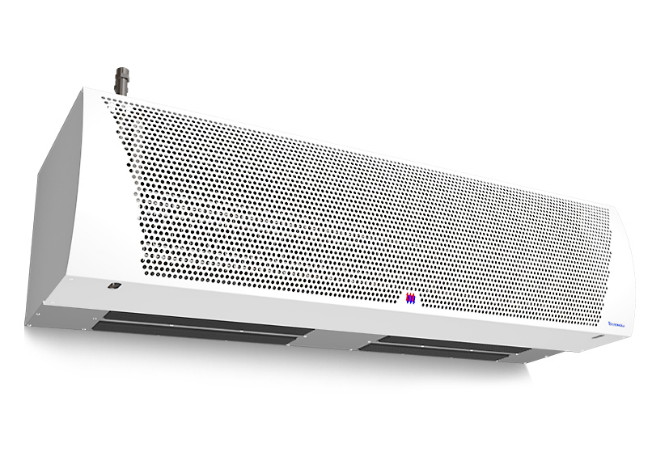 Внешний вид тепловой завесы ТЕПЛОМАШ.В данных тепловых завесах так же допустимо использование теплоносителя до 150°С что позволит исключить промежуточный теплообменник в ИТП. Температурный график теплоносителя принять 110°-80°С.Для отопления административно бытовых помещений применить биметаллические или стальные отопительные приборы, установленные вдоль наружных стен. Для отопления административно бытовых помещений возможно применить обратный теплоноситель от системы теплоснабжения тепловентиляторов и ВТЗ. Температурный график ля системы отопления принять 80°-60°С. Данное решение позволит избежать дополнительного теплообменника в ИТП.  Принципиальная схема ИТП предоставлена в приложении №1Трубопроводы для системы отопления и теплоснабжения предусмотреть стальные водогазопроводные или электросварные. Систему отопления административно-бытовых помещений предусмотреть коллекторную. Трубопроводы от коллектора до отопительных приборов принять из сшитого полиэтилена. Прокладка в стяжке пола. Вентиляция.В складских помещениях предусматривается общеобменная система вентиляции с механическим побуждением. Вентиляционные установки предусматриваются в технических помещениях на кровле здания. Установки приточно-вытяжные с роторным рекуператором. В зимний период нагрев воздуха предусматривается предварительно при помощи водяного нагревателя. В летний период времени приточный воздух охлаждается в водяном охладителе. Теплоноситель будет определен в процессе проектирования.Воздухообмен предлагаем принять 0,5 крата в час. При этом подача приточного воздуха осуществить сопловыми воздухораспределителями в рабочую зону. Вытяжку из верхней зоны.Для подачи воздуха от вентиляционных установок до потребителя предусмотреть вентиляционные шахты в строительном исполнении в каждой секции. Примерный размер шахт составит 4х3 метра при кратности 0,5 крата в час.  На каждом этаже предусмотреть ответвление с обязательной установкой огнезадерживающего клапана.Таблица 1. Расход воздуха и требуемое сечение воздуховодов.В таблице 1 приведены расходы воздуха в зависимости от требуемой кратности воздухообмена и примерные требуемые сечения воздуховодов. Скорость в магистральных воздуховодах принята не более 7 м/с.  Для административно бытового блока предусмотреть отдельную вентиляционную систему. При расходе воздуха до 5000 м3/час данную систему можно предусмотреть в коридоре за подвесным потолком. Состав установки фильтр, нагреватель водяной, воздухоохладитель водяной вентилятор шумоглушитель. Принципиальная схема системы вентиляции предоставлен в Приложении №2Так же данная шахта будет использоваться для прокладки воздуховодов противодымных систем.Система поддержания климата.Система поддержания климата выполняется на базе оборудования чиллер-фанкойл.  Система состоит из чиллеров и насосной станции, контейнерного типа, расположенных на улице.  Оборудование требуется расположить на минимальном удалении от приточно-вытяжных установок, для минимизации трассы трубопроводов. В контуре чиллер-насосная станция 40%-пропиленгликоль. Предусмотреть установку теплообменника для перехода с пропиленгликоля на воду. Вода используется теплоносителем для контура насосная станция потребитель. В складские зоны охлажденный воздух будет подаваться от приточно-вытяжных установок. С учетом отсутствия окон, работы воздушных завес на погрузочно-разгрузочных воротах для отсекания поступления теплого воздуха и эффективных строительных материалов наружных стен, данного решения будет достаточно для поддержания комфортной температуры в рабочей зоне. В административных помещениях предусматриваются вентиляторные доводчики. Трубопроводы системы кондиционирования принять полипропиленовые SDR 11 до Ду 100 включительно, свыше Ду 100 принять трубопроводы из полиэтилена низкого давления ПНД ПЭ-100 SDR 17. Трубопроводы подверженные воздействию прямых солнечных лучей выполнить стальными.Установку кондиционирования предусмотреть масштабируемую. На начальном этапе предусмотреть установку 2-х чиллеров. Данные чиллера должны обеспечивать 30% нагрузки от расчетной на все здание.  В насосной станции предусмотреть возможность для установки дополнительных насосов. При необходимости удовлетворениям потребности арендаторов в технологическом холоде, холодильные камеры, данный раздел выполняется по отдельному заданию. При этом на этапе проектирования требуется предусмотреть место установки компрессорных блоков.  Расположение компрессорных блоков рассмотреть в непосредственной близости от вентиляционной шахты.  Примерная требуемая площадь на каждый блок составит до 15 м2.Слаботочные системы.В проектируемом здании предусмотреть следующие слаботочные системы:- локально вычислительную сеть;- систему пожарной сигнализации;- систему оповещения и управление эвакуацией;- систему охранного телевидения.Локально вычислительная сеть.Для обеспечения проектируемого здания интернетом предусмотреть устройство общей серверной в блоке управляющей компании. Площадь серверной предусмотреть не менее 30м2. В серверную должны заходить не менее двух оптически линий от разных операторов.В помещениях административно-бытового блока предусмотреть техническое помещение для установки коммуникационных стоек арендаторов. Между серверной и техническими помещениями должны быть предусмотрены оптические линии не менее 2-х. Установка телекоммуникационной стойки и дальнейшее масштабирование системы предусматривается силами арендаторов.Система пожарной сигнализации.В проектируемом здании предусмотреть систему пожарной сигнализации на базе оборудования РУБЕЖ. Для обнаружения пожара применить дымовые датчики. На путях эвакуации предусмотреть установку ручных пожарных извещателей. Пожарный пост расположить в блоке управляющей компании. Площадь пожарного поста предусмотреть не менее 15 м2.Система оповещения и управления эвакуацией.В проектируемом здании предусмотреть систему СОУЭ на базе оборудования РУБЕЖ. В производственных помещениях предусмотреть установку рупорных громкоговорителей в соответствии с расчетом. В административно бытовых помещениях, выполненных по принципу Shell & core завести рупорный громкоговоритель. Арендатор в последствии выполняет масштабирование собственными силами. При готовой планировке помещений применить настенные и потолочные громкоговорители.Стойку оповещения расположить в серверной здания. В помещении пожарного поста предусмотреть пульт микрофонный с селектором оповещения для возможности ручного оповещения. В коммуникационном шкафу системы СОУЭ предусмотреть дополнительный модуль для приема сигнала ГОиЧС.Система охранного телевидения.Для обеспечения безопасности функционирования объекта предусмотреть систему охранного телевидения. Видеокамеры расположить в общих зонах здания, в технических помещениях, по периметру здания, на территории с покрытием всех проездов и парковочных мест. Камеры предусмотреть IP с разрешением 5Мп (2592x1944). Для обеспечения круглосуточного наблюдения все камеры предусмотреть с ИК подсветкой. Питание камер предусмотреть по РоЕ. Установку телекоммуникационной стойки с видеорегистраторами предусмотреть в серверной.  Пост видеонаблюдения расположить в блоке управляющей компании. Можно совместить с пожарным постом.Для обеспечения установки камер по территории объекта предусмотреть дополнительные коммуникационные шкафы. Данные шкафы соединить с серверными оптическими кабелями. В составе коммуникационных шкафов предусмотреть патч панель, коммутатор, оптический кросс, источник бесперебойного питания с аккумуляторами. При установке шкафа на улице предусмотреть защиту IP67, в составе шкафа должен быть нагреватель для поддержания положительной температуры. Система охранного телевидения должна иметь возможность отправлять данные с камер наружного наблюдения в систему «Безопасный город». Диспетчеризация инженерных систем.Для обеспечения бесперебойной работы инженерного оборудования, возможности дистанционного снятия показания о состоянии и возможности изменения настроек оборудования в здании предусмотреть систему диспетчеризации инженерных систем.Диспетчеризацию предусмотреть для следующих систем:- телеизмерение параметров расхода электроэнергии у арендаторов и на технических приборах учета в трансформаторных подстанциях;- телеизмерение параметров расхода водоснабжения;- телеизмерение параметров расхода теплоснабжения;- телесигнализация и телеуправление воздушно тепловых завес;- телесигнализация и телеуправление систем вентиляции и кондиционирования;- телесигнализация индивидуального теплового пункта;- телесигнализация котельной;- телесигнализация и телеуправление тепловентиляторов;Телесигнализация и телеуправление систем вентиляции и кондиционирования.Электроснабжение.В разделе «Диспетчеризации» предусмотреть подключение приборов технического учета, предусмотренных на вводе в здание и у арендаторов по протоколу TCP/IP.  С диспетчерского АРМ должна предусматриваться возможность для снятия показаний.Водоснабжение.В разделе «Диспетчеризации» предусмотреть подключение приборов технического учета, предусмотренных на вводе в здание и у арендаторов по протоколу TCP/IP.  С диспетчерского АРМ должна предусматриваться возможность для снятия показаний.Все насосные станции, установленные в здании, а также отдельные насосы в том числе дренажные должны быть подключены в сеть диспетчеризации.С диспетчерского АРМ должна предусматриваться возможность визуального контроля.Вентиляция.В разделе «Диспетчеризации» предусмотреть подключение автоматики приточных установок, идущей в комплекте по TCP/IP.  С диспетчерского АРМ должна предусматриваться возможность полного управления и визуального контроля.Кондиционирование.В разделе «Диспетчеризации» предусмотреть подключение системы кондиционирования на базе чиллер-фанкойл, по TCP/IP. С диспетчерского АРМ должна предусматриваться возможность визуального контроля и управления параметрами системы.Телесигнализация и телеуправление тепловентиляторов.В разделе «Диспетчеризации» предусмотреть управление тепловентиляторами VOLCANO VR1 EC.  С диспетчерского АРМ должна предусматриваться возможность полного управления и визуального контроля.Телесигнализация и телеуправление воздушно тепловых завес.В разделе «Диспетчеризации» предусмотреть подключение автоматики воздушно тепловых завес, идущей в комплекте по TCP/IP.  В щитах автоматики производителем предусмотреть вывод на TCP/IP.У каждых въездных ворот предусматривается группа тепловых завес со своей автоматикой. На каждую группу предусмотрен блок диспетчеризации. С диспетчерского АРМ должна предусматриваться возможность полного управления и визуального контроля.Секция1Площадь0,5 кр/часСечение воздуховодовСекция1Площадь0,5 кр/час0,5 кр/часС1.1341013640800х800С2.1341013640800х800С3.1341013640800х800Итого40 9201400х1400Секция 2площадь0,5 кр/час0,5 кр/часС1.2397515900900х900С2.2397515900900х900С3.2397515900900х900Итого47 7001500х1400Секция 3Площадь0,5 кр/час0,5 кр/часС1.35120204801000х900С2.35120204801000х900С3.35120204801000х900Итого61 4401600х1600Секция 4площадь0,5 кр/час0,5 кр/часС1.44940197601000х900С2.44940197601000х900С3.44940197601000х900Итого59 2801600х1600